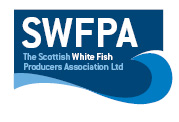 GILL NETS PositionsGill nets Position InfoFLEET:160º38,20N        60º33,51N01º48,71W       01º53,60WFLEET:260º32,10N        60º36,80N01º51,30W       01º46,24WFLEET:360º40,30N        60º44,20N01º54,00N        01º46,64WFLEET :460º47,52N         60º45,00N001º28,15W      001º35,50WFLEET:560º48,80N          60º51,84N001º33,60W     001º26,00WFLEET:6 60º47,00N        60º44,50N01º33,65W      001º41,27WFLEET:760º51,90N         60º48,53N01º22,30W      001º30,30WNEW POSITIONSFLEETS: 8,9,10FLEET 8:60º51,70N           60º48,20N001º09,35W       001º17,70WFLEET 9:60º47,50N           60º50,70N001º23,17W       001º15,60WFLEET 10:60º51,46N           60º47,98N001º17,26W       001º25,70W Date10/07/2020Vessel Name & Reg NoMONTE MAZANTEU FD521Skipper NameJOSE ANGEL SAMPEDRO SAMPEDROSkipper Email Addressbuquemontemazanteu@gmail.comSkipper Mobile No0034881180050        0033640047580